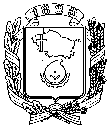 АДМИНИСТРАЦИЯ ГОРОДА НЕВИННОМЫССКАСТАВРОПОЛЬСКОГО КРАЯПОСТАНОВЛЕНИЕ25.07.2023                                    г. Невинномысск                            № 984О внесении изменений в постановление администрации города Невинномысска от 03.11.2022 № 1682 В соответствии с Федеральным законом от 06 октября 2003 г. № 131-ФЗ «Об общих принципах организации местного самоуправления в Российской Федерации», Уставом муниципального образования города Невинномысска постановляю:1. Внести в постановление администрации города Невинномысска от 03.11.2022 № 1682 «О размещении площадок для обеспечения организации питания на территории города Невинномысска» следующие изменения: 1.1. В приложении 1 «Места расположения площадок для обеспечения организации питания на территории города Невинномысска» строку 1 исключить.1.2. В приложении 2 Схему расположения площадки для обеспечения организации питания по адресу г. Невинномысск, улица  Монтажная, 15Д исключить.2. Отделу общественной безопасности администрации города Невинномысска направить настоящее постановление в адрес министерства экономического развития Ставропольского края в течение десяти рабочих дней с даты его подписания.3. Разместить настоящее постановление на официальном сайте администрации города Невинномысска в информационно-телекоммуникационной сети «Интернет».Исполняющий полномочия и обязанностиглавы города Невинномысска заместитель главы администрациигорода Невинномысска                                                                       П.С. КрыловПроект подготовил:Начальник отдела общественной безопасностиадминистрации города Невинномысска                                      А.Ю. ШеховцовПроект визируют:Исполняющий обязанности первого заместителяглавы администрации города Невинномыссказаместитель главыадминистрации города Невинномысска                                          Р.Ю. ПоляковЗаместитель главы администрации города Невинномысска                                            Д.В. КияшкоЗаместитель главы администрации города Невинномысска                                            П.С. КрыловНачальник управления документационного и кадрового обеспеченияадминистрации города Невинномысска                                          А.А. ТащиеваНачальник правового управления администрации города Невинномысска                                         Е.Н. Дудченко